	РЕШЕНИЕСовета депутатов муниципального образования «Маловоложикьинское»О подготовке к выборам Главы Удмуртской Республики 14 сентября 2014 года. Принято 01августа 2014 года	Заслушав  информацию  главы муниципального  образования  «Маловоложикьинское»   о подготовке к выборам Главы Удмуртской Республики  муниципального  образования  «Маловоложикьинское», СОВЕТ ДЕПУТАТОВ РЕШИЛ:Признать  работу  по  выполнению  программы  социально-экономического  развития  муниципального  образования «Маловоложикьинское» в первом  полугодии 2014 года   удовлетворительной (Отчет  прилагается).Глава муниципального образования«Маловоложикьинское»                                                               А.А.Городиловас. Малая Воложикья01.08.2014г.№ 19.4Совет депутатов                    муниципального образования«Маловоложикьинское»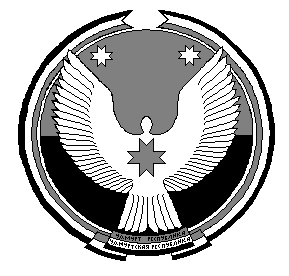  «Вуж Тылой»муниципал кылдытэтысьдепутатъёслэн кенешсы